3 пп8                          1 октября              Сольфеджио и слушание музыки.Тема: Тональность Ля мажорЛя мажор – это мажорная тональность в которой тоникой является нота ля.В тональности ля мажор – 3 диеза (фа диез до диез и соль диез)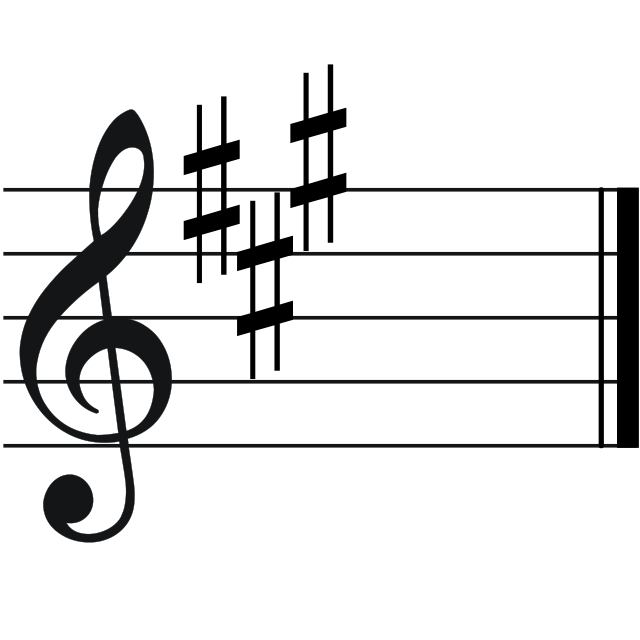 Задания:1.Написать гамму, выписать устойчивые, неустойчивые, главные и вводные ступени, показать разрешение. Трезвучия с обращениями.Пример: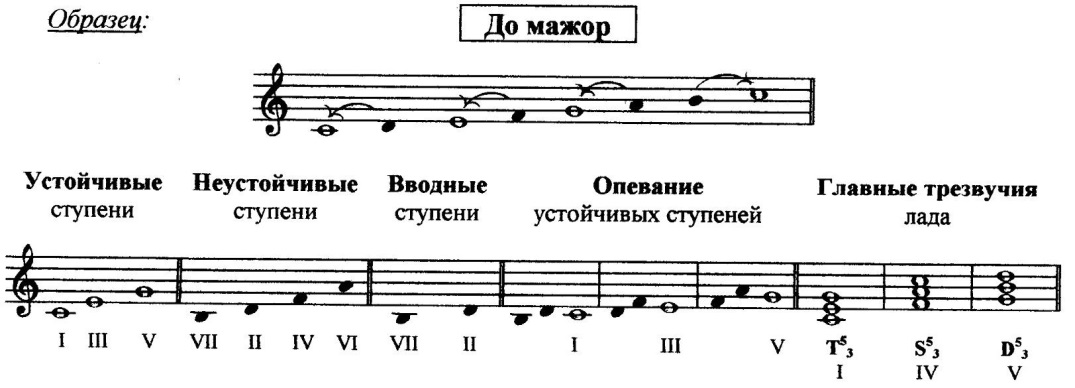 2. Написать и петь ступени в тональности Ля мажорI-III-II-II-V-VI-V-IV-V-II-II-VII-I-IV-II-IУчебник стр.49 - Петь, играть №209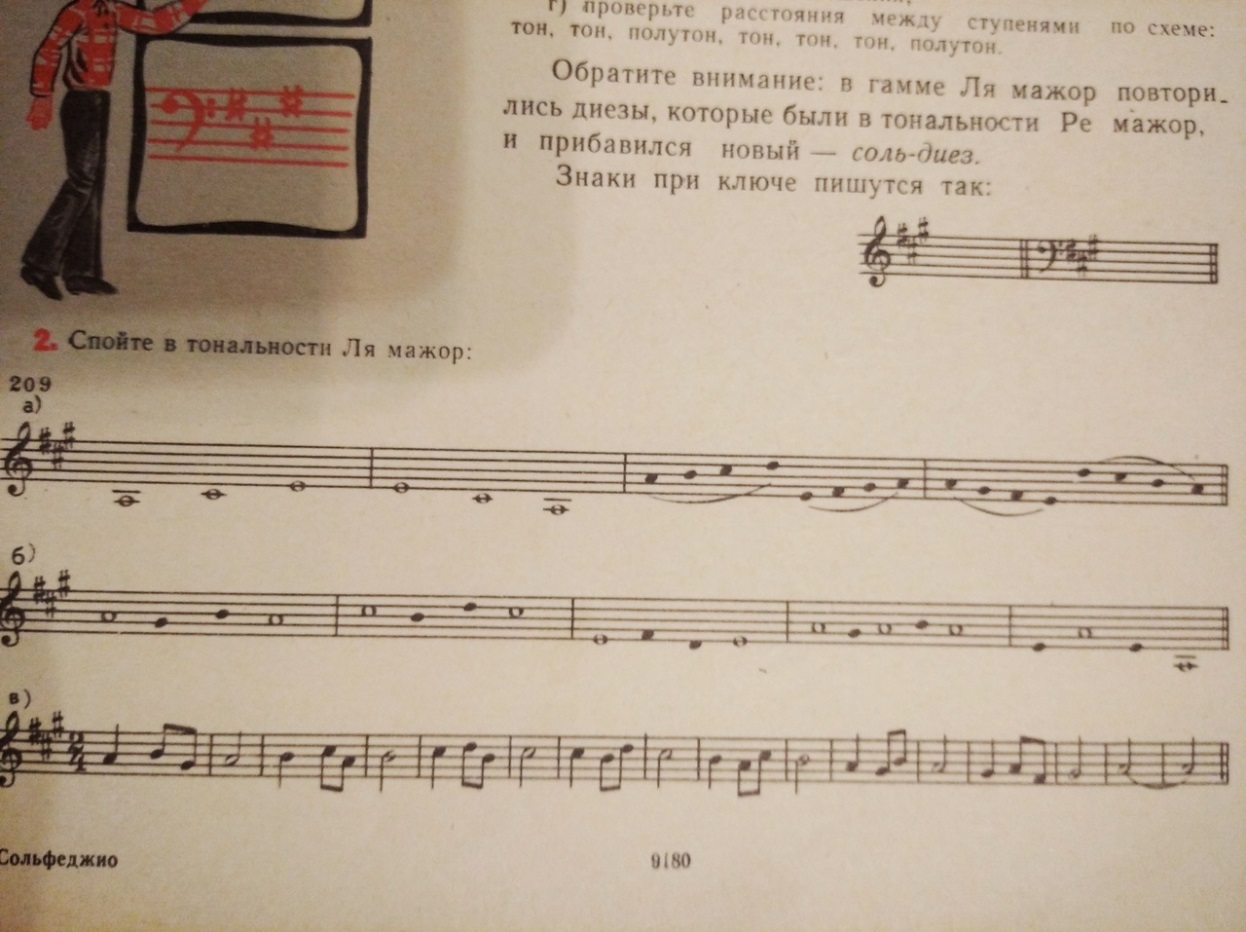 3. Переписать 211 – расставить ступени. Затем играть на инструменте со счетом, простукивать ритм, петь нотами подыгрывая себе мелодию, петь мелодию без игры и дирижировать.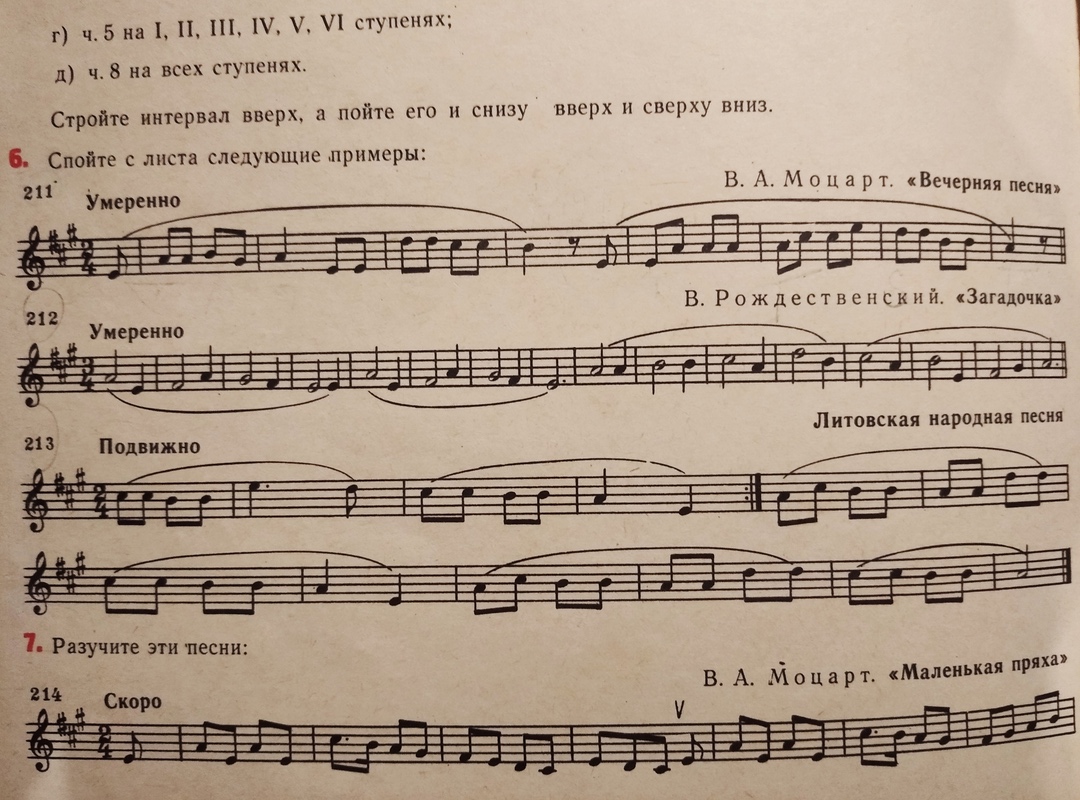 4.Закрепить тему интервалы: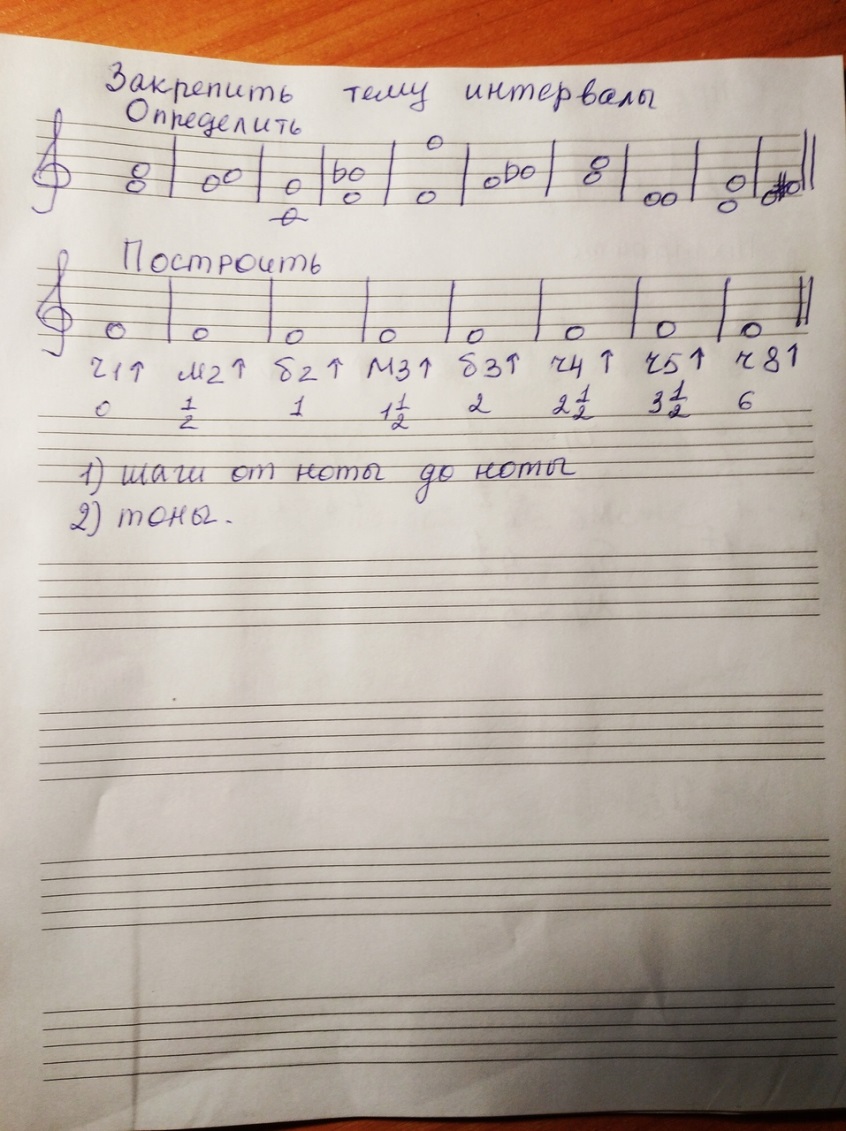 Слушание музыки.Тема: Музыкальный образ и его сравнение с поэтическим. Что такое тема, тематизм, его особенности. Разные грани одного образа. Оттенки чувств. Гармонические (консонанс, диссонанс), тембровые окраски.В музыкальном произведении так же, как в романе, повести, сказке, картине, есть своё содержание. Только это не конкретное изображение людей, птиц, зверей и не словесное описание событий. Это музыкальные образы. Это действительно наше представление о том, что звучит, это оттиск, отпечаток целого музыкального отрывка в сознании слушателя. Это не просто характер, не просто настроение, а всё вместе: и характер, и настроение, и чувство, и атмосфера действия, и готовность к действию… Музыкальные образы воплощаются в специальных музыкальных построениях, которые называются темами. Слово «тема» в переводе с греческого означает «то, что лежит в основе». Музыкальная тема – это построение, которое выражает законченную музыкальную мысль и служит основой всего произведения или части. Тема может быть выражена различными выразительными средствами музыки. В большинстве произведений тема звучит в виде мелодии. Важно, чтобы тема была своеобразной, запоминающейся. «Во всяком произведении главное – идея; так, в музыке главное – тема» (Ц. Кюи). Тема – лицо музыкального произведения. Тема всегда узнаваема, как бы музыка не менялась.Когда возникает тема? - С первых тактов музыкального произведения заявляет о себе. Каков герой в произведении – такова и тема.Сегодня мы продолжим разговор о музыкальном образе и определим, какими средствами он достигается. А также узнаем, что у каждого образа есть разные стороны или грани. Вспомним героев Пьеро и Арлекин. Это комедийные персонажи. Им по сюжету полагается разыгрывать смешные ситуации. Арлекин издевается над Пьеро. Арлекин смеётся, Пьеро плачет. Слушаем: Р. Шуман. Пьесы «Пьеро» и «Арлекин» из фортепианного цикла «Карнавал». Письменно ответить на вопросы (коротко):. В чём различие между пьесами? . Характер пьес.. Какие средства использованы при создании образов? Темп - Лад –Тембр- Штрихи –Динамика-Ритм (рисунок) –Регистр- Мелодия (тип – восходящая, нисходящая, волнообразная, ровная) Домашнее задание: нарисовать Пьеро или Арлекина.